ORIENTAÇÕES PARA A PESQUISA DE PONTOS DE PARADA E DESCANSOLEI Nº13.103/15Instruções de preenchimento do FORMULÁRIO DE PESQUISA DE PONTOS DE PARADA E DESCANSOLEI Nº13.103/151 – Identificação 2 – Localização 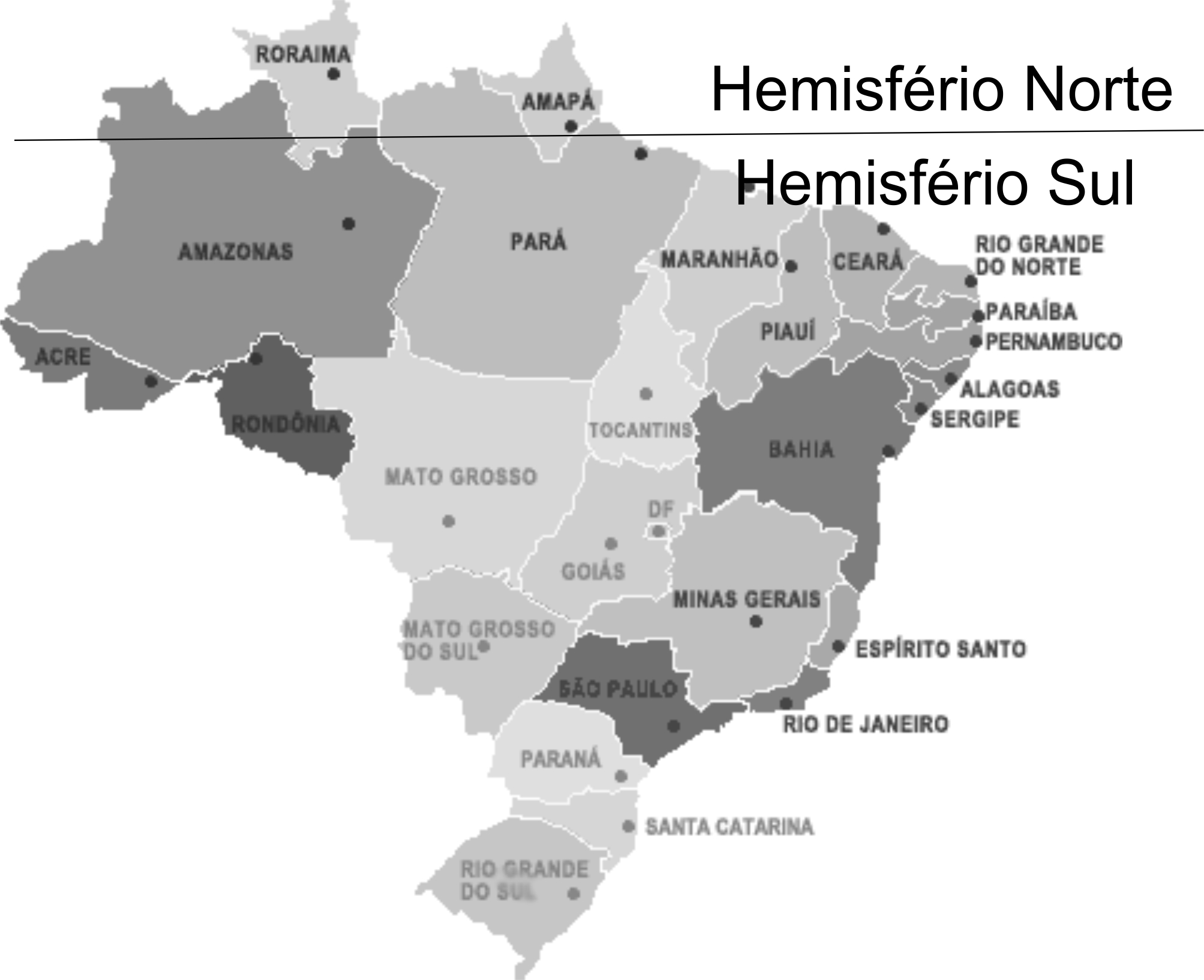 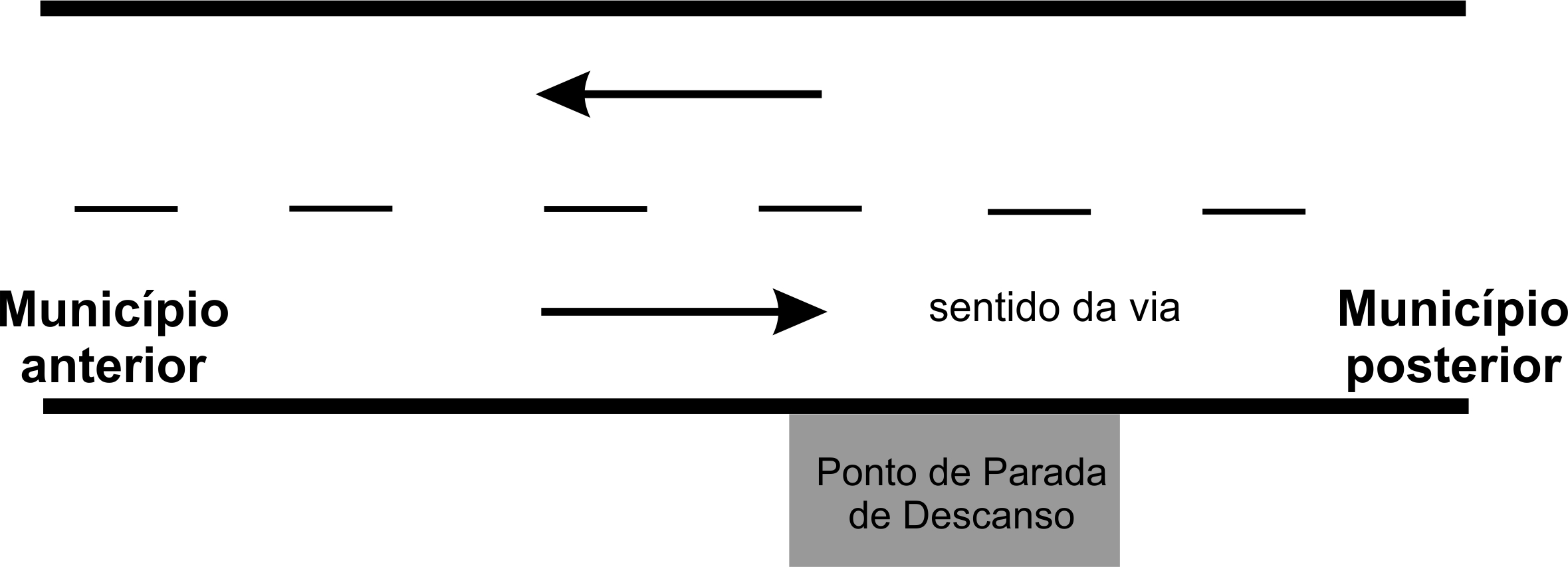 3 – Instalações Sanitárias (normatizado pela Portaria nº 944/2015 do Ministério do Trabalho e Emprego)4 – Ambiente para refeições (normatizado pela Portaria nº 944/2015 do Ministério do Trabalho e Emprego)5 – Estacionamento e pátio de manobra (normatizado pela Portaria nº 944/2015 do Ministério do Trabalho e Emprego)6 – Outras informações(normatizado pela Lei 13.103/2015)Entrevistador: nome completo do entrevistadorEntrevistador: nome completo do entrevistadorData: XX/XX/2015Órgão/Concessionária: ANTT/nome da concessionária ou  DNITUnidade: identificar unidade/setor de lotaçãoUnidade: identificar unidade/setor de lotaçãoRazão Social: nome constante do  registro da Junta ComercialNome Fantasia: nome utilizado comercialmenteNome do Proprietário: nome completoCNPJ: Telefone(s): (      ) 					E-mail:Atividade Principal: 	 Posto de combustível                Bandeira(	           		  	)			 Ponto de parada/apoio 			 Hotel/alojamento/pousada		 Restaurante 		 Outra: (especificar)Horário de funcionamento:     24h           	 OutroMunicípio:Município:Município:Município:Município:UF:Área: 	 Urbana           RuralÁrea: 	 Urbana           RuralÁrea: 	 Urbana           RuralÁrea: 	 Urbana           RuralRodovia:  BR- especificar nºRodovia:  BR- especificar nºRodovia:  BR- especificar nºkm:   km:   Nome da rodovia: no caso haver denominação (ex.Via Dutra) Nome da rodovia: no caso haver denominação (ex.Via Dutra) Nome da rodovia: no caso haver denominação (ex.Via Dutra) Nome da rodovia: no caso haver denominação (ex.Via Dutra) Nome da rodovia: no caso haver denominação (ex.Via Dutra) Tipo da rodovia: 	 pavimentada	 sem pavimentaçãoTipo da rodovia: 	 pavimentada	 sem pavimentaçãoTipo da rodovia: 	 pavimentada	 sem pavimentaçãoTipo da rodovia: 	 pavimentada	 sem pavimentaçãoTipo da rodovia: 	 pavimentada	 sem pavimentaçãoTipo da rodovia: 	 pavimentada	 sem pavimentaçãoTipo da rodovia: 	 pavimentada	 sem pavimentaçãoTipo da rodovia: 	 pavimentada	 sem pavimentaçãoTipo da rodovia: 	 pavimentada	 sem pavimentaçãoTipo da rodovia: 	 pavimentada	 sem pavimentaçãoTipo de pista: 	             simples                  duplicadaTipo de pista: 	             simples                  duplicadaTipo de pista: 	             simples                  duplicadaTipo de pista: 	             simples                  duplicadaTipo de pista: 	             simples                  duplicadaTipo de pista: 	             simples                  duplicadaTipo de pista: 	             simples                  duplicadaTipo de pista: 	             simples                  duplicadaTipo de pista: 	             simples                  duplicadaTipo de pista: 	             simples                  duplicadaSentido da via  (observar o sentido do tráfego – ver Figura 1)Sentido da via  (observar o sentido do tráfego – ver Figura 1)Sentido da via  (observar o sentido do tráfego – ver Figura 1)Sentido da via  (observar o sentido do tráfego – ver Figura 1)Sentido da via  (observar o sentido do tráfego – ver Figura 1)Sentido da via  (observar o sentido do tráfego – ver Figura 1)Sentido da via  (observar o sentido do tráfego – ver Figura 1)Sentido da via  (observar o sentido do tráfego – ver Figura 1)Sentido da via  (observar o sentido do tráfego – ver Figura 1)Sentido da via  (observar o sentido do tráfego – ver Figura 1)Município anterior:Município anterior:Município anterior:Município anterior:Município anterior:Município anterior:Município anterior:Município anterior:Município anterior:UF:Município posterior:Município posterior:Município posterior:Município posterior:Município posterior:Município posterior:Município posterior:Município posterior:Município posterior:UF:Dados georreferenciados (utilizar localização GPS no sistema de referência WGS 84, com medidas em grau decimal) Dados georreferenciados (utilizar localização GPS no sistema de referência WGS 84, com medidas em grau decimal) Dados georreferenciados (utilizar localização GPS no sistema de referência WGS 84, com medidas em grau decimal) Dados georreferenciados (utilizar localização GPS no sistema de referência WGS 84, com medidas em grau decimal) Dados georreferenciados (utilizar localização GPS no sistema de referência WGS 84, com medidas em grau decimal) Dados georreferenciados (utilizar localização GPS no sistema de referência WGS 84, com medidas em grau decimal) Dados georreferenciados (utilizar localização GPS no sistema de referência WGS 84, com medidas em grau decimal) Dados georreferenciados (utilizar localização GPS no sistema de referência WGS 84, com medidas em grau decimal) Dados georreferenciados (utilizar localização GPS no sistema de referência WGS 84, com medidas em grau decimal) Dados georreferenciados (utilizar localização GPS no sistema de referência WGS 84, com medidas em grau decimal) Hemisfério: 	 Norte	 Sul (ver Figura 2 – divisão da linha do Equador)Hemisfério: 	 Norte	 Sul (ver Figura 2 – divisão da linha do Equador)Hemisfério: 	 Norte	 Sul (ver Figura 2 – divisão da linha do Equador)Hemisfério: 	 Norte	 Sul (ver Figura 2 – divisão da linha do Equador)Hemisfério: 	 Norte	 Sul (ver Figura 2 – divisão da linha do Equador)Hemisfério: 	 Norte	 Sul (ver Figura 2 – divisão da linha do Equador)Hemisfério: 	 Norte	 Sul (ver Figura 2 – divisão da linha do Equador)Hemisfério: 	 Norte	 Sul (ver Figura 2 – divisão da linha do Equador)Hemisfério: 	 Norte	 Sul (ver Figura 2 – divisão da linha do Equador)Hemisfério: 	 Norte	 Sul (ver Figura 2 – divisão da linha do Equador)LatitudeLatitudeLatitudeLatitudeLongitudeLongitudeLongitudeLongitudeLongitudeLongitudeGraus (º)Minutos (׳)Segundos (״)Segundos (״)Graus (º)Graus (º)Graus (º)Minutos (׳)Segundos (״)Segundos (״)Banheiro FemininoBanheiro FemininoBanheiro FemininoBanheiro MasculinoBanheiro MasculinoBanheiro MasculinoSimNãoQuantSimNãoQuantDistância entre o estacionamento e as instalações sanitárias menor ou igual a 250m (1)Não se aplicaNão se aplicaIndicação de localização (placa indicativa)Não se aplicaNão se aplicaExistência de banheiro químicoNão se aplicaNão se aplicaSistema de esgotamentoNão se aplicaNão se aplicaCobrança para uso de instalação sanitáriaNão se aplicaNão se aplicaGabinete sanitário __________privativoNão se aplicaNão se aplicacom dispositivo de fechamentoNão se aplicaNão se aplicavaso sanitário com assento e tampaNão se aplicaNão se aplicacesto de lixo nos gabinetes sanitáriosNão se aplicaNão se aplicapapel higiênico disponívelNão se aplicaNão se aplicaLavatório dotado de espelho__________Material para higienização de mão Não se aplicaNão se aplicaMaterial para secagem de mãoNão se aplicaNão se aplicaRede de iluminaçãoNão se aplicaNão se aplicaGabinete de chuveiro __________disponibilidade de água quente e friaNão se aplicaNão se aplicaindividualNão se aplicaNão se aplicaporta de acesso com dispositivo de fechamentoNão se aplicaNão se aplicacom ralo sifonado (2)Não se aplicaNão se aplicacom suporte para saboneteNão se aplicaNão se aplicacabide para toalhaNão se aplicaNão se aplicadimensão mínima de 1,20 m2Não se aplicaNão se aplicacom estrado removível em material lavável e impermeávelNão se aplicaNão se aplicaObs:	(1) Os locais já existentes têm prazo de 1 ano para ajuste da inadequação;	(2)Sistema de escoamento deve impedir a comunicação das águas servidas entre os compartimentos e escoar toda a água do piso;	(3)Devem ser adotadas medidas que garantam o escoamento das águas utilizadas de forma a não serem fonte de contaminaçãoObs:	(1) Os locais já existentes têm prazo de 1 ano para ajuste da inadequação;	(2)Sistema de escoamento deve impedir a comunicação das águas servidas entre os compartimentos e escoar toda a água do piso;	(3)Devem ser adotadas medidas que garantam o escoamento das águas utilizadas de forma a não serem fonte de contaminaçãoObs:	(1) Os locais já existentes têm prazo de 1 ano para ajuste da inadequação;	(2)Sistema de escoamento deve impedir a comunicação das águas servidas entre os compartimentos e escoar toda a água do piso;	(3)Devem ser adotadas medidas que garantam o escoamento das águas utilizadas de forma a não serem fonte de contaminaçãoObs:	(1) Os locais já existentes têm prazo de 1 ano para ajuste da inadequação;	(2)Sistema de escoamento deve impedir a comunicação das águas servidas entre os compartimentos e escoar toda a água do piso;	(3)Devem ser adotadas medidas que garantam o escoamento das águas utilizadas de forma a não serem fonte de contaminaçãoObs:	(1) Os locais já existentes têm prazo de 1 ano para ajuste da inadequação;	(2)Sistema de escoamento deve impedir a comunicação das águas servidas entre os compartimentos e escoar toda a água do piso;	(3)Devem ser adotadas medidas que garantam o escoamento das águas utilizadas de forma a não serem fonte de contaminaçãoObs:	(1) Os locais já existentes têm prazo de 1 ano para ajuste da inadequação;	(2)Sistema de escoamento deve impedir a comunicação das águas servidas entre os compartimentos e escoar toda a água do piso;	(3)Devem ser adotadas medidas que garantam o escoamento das águas utilizadas de forma a não serem fonte de contaminaçãoObs:	(1) Os locais já existentes têm prazo de 1 ano para ajuste da inadequação;	(2)Sistema de escoamento deve impedir a comunicação das águas servidas entre os compartimentos e escoar toda a água do piso;	(3)Devem ser adotadas medidas que garantam o escoamento das águas utilizadas de forma a não serem fonte de contaminaçãoRegistros do entrevistador: anotações relevantes que entenda necessário registrarIndicação de localização: (placa indicativa)				 sim			 nãoCondições:fácil acesso às instalações sanitárias: 		 sim			 nãofácil acesso às fontes de água potável: 	 sim			 nãode higiene/limpeza/conforto:			 ótima	 boa		 ruimDisponibilização de água potável gratuita, por meio de copo descartável, bebedouro de jato inclinado ou outro equipamento similar:			 sim			 nãoMobiliárioSimNãoMesasAssentosRegistros do entrevistador: anotações relevantes que entenda necessário registrarNúmero de Vagas para Veículos Grandes: Condições do pátio:	 pavimento/calçamento	 sem pavimentaçãoEstacionamento para veículos com cargas refrigeradas: 	 sim	 nãoRestrição para veículos com cargas especiais (AET): 	 sim	 não (cargas que necessitem de AET – Autorização Especial de Trânsito)Restrição para veículos com cargas de produtos perigosos:	  sim	 não (ex: líquidos inflamáveis, produtos corrosivos, gases tóxicos entre outros)Segurança:sistema de vigilância: 	 sim	 nãosistema de monitoramento eletrônico: 	 sim	 nãolocal cercado: 	 sim	 nãocontrole de acesso: 	 sim	 nãocobrança de taxa de permanência do veículo: 	 sim	 nãoPermissão para uso de equipamento ou caixa de cozinha:	 sim	 nãoSinalização  com regra de movimentação	vertical	 sim	 nãohorizontal	 sim	 nãoRegistros do entrevistador: anotações relevantes que entenda necessário registrarVenda/fornecimento/consumo de bebidas alcoólicas	 Sim	 NãoServiços: Abastecimento de combustível	 Sim	 NãoÁrea de Camping	 Sim	 NãoÁrea de Trailer	 Sim	 NãoBanco/Caixa eletrônico	 Sim	 NãoBorracharia	 Sim	 NãoCorreios	 Sim	 NãoHospedagem 	 Sim	 NãoInformações	 Sim	 NãoInternet/Lan house/Wi Fi	 Sim	 NãoLanchonete	 Sim	 NãoLoja de Conveniência	 Sim	 NãoLotérica	 Sim	 NãoOficina mecânica	 Sim	 NãoRestaurante	 Sim	 NãoServiços elétricos	 Sim	 NãoTelefônico	 Sim	 NãoO estabelecimento manifestou interesse em ser reconhecido como Ponto de Parada e Descanso	 Sim	 NãoRegistros do entrevistador: anotações relevantes que entenda necessário registrar